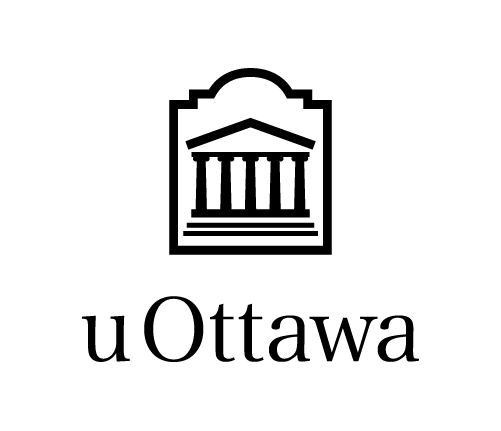 REQUEST TO THE SENATE Minor Modifications to Existing Programs	Faculty:	*****	Academic unit:	*****	Request number:	*****Program(s) Name:*****   Approvals (chronological order)Academic unit: DateVerification with the Curriculum Management team: DateFaculty Council: DateReport submitted to the Council on Undergraduate Studies or to the Council on Graduate Studies: DateEffective date May 20XXSummaryPlease describe briefly (50 words maximum) the proposed minor modificationsTemplate for the proposal of minor modifications to existing programs1. Provide a detailed description of the proposed minor modifications along with some background (course creation; change of course titles, descriptions or prerequisites; changes to the list of compulsory or optional courses, etc.). For a definition of minor modifications, see the IQAP. Note: A change in the name or degree designation of a program is considered a minor modification, but requires nevertheless approval from the Executive Committee of the Senate and the Senate. If applicable, indicate any change to the title of the degree conferred (i.e. the title listed on the diploma).If applicable, indicate any change to the official degree title as it appears on the transcript.2. Provide a justification for the proposed minor modifications.  3. As applicable, describe the effects of these modifications on:a)  the University’s mission with respect to bilingualismb) the strategic areas of focus for the University (see Transformation 2030) and the academic unit c) recruitment d) students’ university experiencee) teaching, learning and evaluation methods, and any adjustments that will be required Note: If needed, TLSS may provide support. You may contact Edmond Zahedi at ezahedi@uottawa.ca or saea-tlss@uottawa.ca )f) physical space as well as teaching, material and financial resources required, and expected class sizesNote: If this point is applicable, prior approval by the dean and the deputy provost, planning and academic budgets (rechinst@uottawa.ca), is required. Include all relevant documentation in Appendix 4.  g) the program’s administrative structureh) course offerings and sequenceNote: In the case of a course creation, specify the learning outcomes and indicate how the course fits into the coherence of the curriculum and how it is consistent with the University’s mission and academic planning.  i) existing programs in the faculty or in other facultiesNote: If this point is applicable, attach any documents to Appendix 3 showing that all affected stakeholders have been consulted regarding the proposed changes.  j) students already registered in the program and any necessary measures (i.e. is a grandfather clause necessary?)APPENDICESAPPENDIX 1: Comparative table of proposed modifications to calendar text (current vs. proposed) in English and French FrançaisEnglish APPENDIX 2: uoCampus document, if applicable (course creation, modification or abolition). Please refer to the Guide for Preparing Senate Requests.APPENDIX 3: For minor modifications affecting programs in several faculties, attach any documents showing that all affected stakeholders have been consulted regarding the proposed modifications. Please refer to the Guide for Preparing Senate Requests.APPENDIX 4: If the minor modifications proposed affect the human and material resources needed to run the program, include all relevant documentation concerning prior approval by the dean and the deputy provost, planning and academic budgets. French:English:French:English:ANNUAIRE (français)ANNUAIRE (français)SURVOLEXIGENCES D’ADMISSION (pour les programmes aux études supérieures seulement)EXIGENCES DU PROGRAMMESURVOLEXIGENCES D’ADMISSION (pour les programmes aux études supérieures seulement)EXIGENCES DU PROGRAMMECALENDAR TEXT (English)CALENDAR TEXT (English)OVERVIEWADMISSION REQUIREMENTS (for graduate programs only)PROGRAM REQUIREMENTSOVERVIEWADMISSION REQUIREMENTS (for graduate programs only)PROGRAM REQUIREMENTS